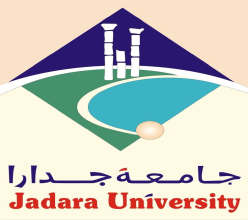 نموذج رقم (18 ):مراجعة ورقة امتحان نهائي (ماجستير)اسم الطالب :.....................................	                     اسم المــــــــــــــــــادة:............................................الفصل الدراسي:.................................                         الرقم الجامـــــــــــــعي :..........................................السنة الدراسية:..................................		           التخصـــــــــــــــــــــــــص:...........................................الأستاذ الدكتور /الدكتور عميد كلية ___________________________________بالاستناد على المادة (22/أ) من تعليمات منح درجة الماجستير في الجامعةأرجو التكرم بالإيعاز لمراجعة ورقة الأمتحان النهائي للطالب المشار اليه واعلامي  بالقرار . عميد كلية الدراسات العليا: ________________ التوقيع:________________      التاريخ:    /     / * تنسيب عميد الكلية والقسم الأكاديمي التابع له المساق المعترض على علامته : لدى مراجعة ورقة الامتحان النهائي للطالب المذكور اعلاه في المادة المشار اليها من قبل لجنة الدراسات العليا في القسم الأكاديمي تبين مايلي : 1-يوجد خطأ 							2- لا يوجد خطأ *في حالة وجود خطأ تصبح علامة :الامتحان النهائي : 		العلامة النهائية (100%)رقما : 			              رقما :     كتابة:                               كتابة:*لجنة الدراسات العليا في القسم الأكاديمي:د._________________  (رئيس اللجنة)/ رئيس القسم      التوقيع:...............		التاريخ:..............د._________________    (عضو)		             التوقيع:..........		التاريخ:...............د._________________   (عضو)		             التوقيع:..........		التاريخ:...............د._________________   (عضو)		             التوقيع:................		التاريخ:......................عميد الكلية المعني :				  التوقيع:................			التاريخ:.......................*بالاستناد على تعليمات منح درجة الماجستير في الجامعة(المادة 22/ب), قرر مجلس العمداء  في جلسته رقم (      ) بتاريخ:         رقم القرار (   )    الموافقة على تعديل العلامة			   عدم الموافقة على تعديل العلامةعميد كلية الدراسات العليا :..............			التوقيع:...............		التاريخ:..............الدكتور عميد القبول والتسجيل المحترم: أرجو الايعاز لمن يلزم لتعديل علامة الطالب حسب النموذج أعلاه.*يرفق وصل مالي بقيمة خمسة دنانير عن كل مادة يطلب مراجعتها.المرفقات :1-الوصل المالي .2-صورة عن دفتر إجابة الطالب.3-الإجابة النموذجية.